Pressereader der Kulturfabrik Löseke für Juni 2024
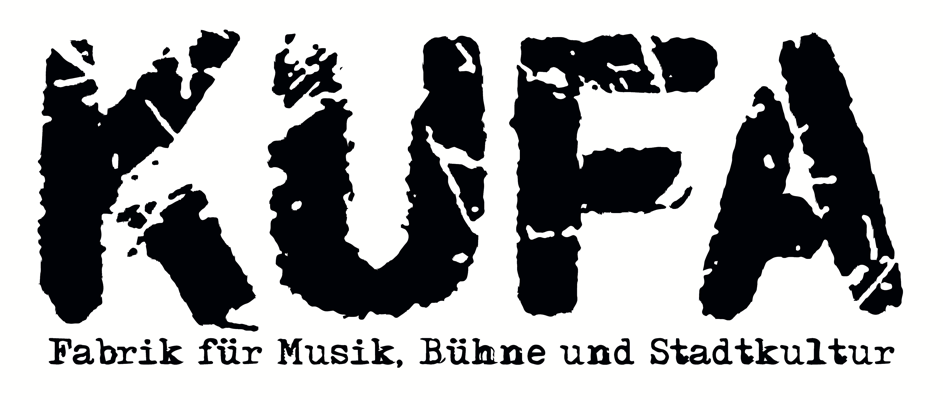 Die KUFA, das ist Kultur für alle: Seit 1992 ist die Kulturfabrik Löseke in Hildesheim aktiv und gehört damit zu den ältesten soziokulturellen Zentren Deutschlands. In der ehemaligen Papierfabrik treffen sich jährlich rund 60.000 Menschen zu etwa 800 Veranstaltungen in den Bereichen Musik (Konzert und Party), Bühne (Lesung, Theater, Comedy, Performance und mehr) sowie Stadtkultur (Projekte wie das Faserwerk und die Nordstadt-Wandgalerie wie auch Workshops, Ausstellungen und Märkte). Kommunikation, Partizipation und Kooperation stehen in der KUFA-Philosophie an erster Stelle. 
Wenn nicht anders aufgeführt, finden alle Veranstaltungen statt in der:
Kulturfabrik Löseke
Langer Garten 1
31137 Hildesheim
Räume: Loretta, Buffo, Halle, Seminarraum, Atelier, PC-Raum, Kneipe Faserwerk: Ottostraße 77 (Ottoplatz, Nordstadt)Pressekontakt: Ionica Steingräber | presse@kufa.info | 05121 750 94 52 
Download der Pressebilder unter http://www.kufa.info/presseTickets sind an der Abendkasse sowie im Vorverkauf erhältlich unter www.kufa.info/tickets.Durch Drücken der STRG-Taste und einem Klick können Sie direkt im Inhaltsverzeichnis auf die gewünschte Seite navigieren. 1. Highlights des Monats+++ Tanzfabrik +++Du brauchst mal wieder eine Auszeit vom stressigen Alltag? Dann haben wir genau das Richtige für dich! Wir starten eine neue Veranstaltungsreihe für alle Tanzverrückten und die, die es noch werden wollen: Tanzfabrik. Getanzt wird an diesem Abend Discofox.Seite 16+++ Frühlingsmarkt auf dem Ottoplatz +++Nach dem großen Andrang bei unseren vergangenen Wintermärkten wird es nun Zeit für eine Frühlingsedition! An diesem Tag präsentieren kreative Köpfe ihre selbstgemachten Schätze. Von Unikaten aus Wolle über eingekochte Marmelade bis hin zu Fotografien, Grafiken und genähten Accessoires. Seite 17+++ KHALID BOUNOUAR +++Khalid Bounouar ist charmant, schlagfertig, blitzgescheit und ganz nah dran an seinen Fans und Zuschauer*innen. Jetzt kommt der gebürtige Aachener mit seinem zweiten Soloprogramm auf Tour: „DMC – drive me crazy“. Und nach den vergangenen turbulenten Jahren kann es ja nur noch verrückter werden!Seite 13+++ NIGHT DEMON + Special guest: RIOT CITY +++'Seit mehr als einem Jahrzehnt tragen Night Demon trotzig die Fahne des traditionellen Heavy Metal, unbeirrt von wechselnden Trends in der Branche und unversehrt von globalen Katastrophen. Von einem textlichen Standpunkt aus betrachtet, markiert "Outsider" Night Demons erstes durchgängiges Konzeptalbum.Seite 5+++ Mama geht Tanzen +++Steht ein Clubbesuch zur Debatte, winken alle, die kleinere Kinder zu Hause haben, gern ab: zu spät, zu wenig Schlaf, so gar nicht verlockend die Aussicht, sich tags darauf mit schwerem Kopf um den Nachwuchs kümmern zu müssen. Das kennt auch Jennifer Mussio (30), deren neue Partyreihe genau dort ansetzt: „Mama geht tanzen“ kommt nach Hildesheim.Seite 11+++ Country & Western Party +++Unsere Country und Western Party steht bevor!Wir laden zu einer Nacht voller Linedance, guter Musik von DJ – JJ one und Wildwest Atmosphäre ein.Seite 122. Inhaltlich sortierte Übersicht der VeranstaltungenMUSIK: KonzerteMi | 05.06. | Beginn: 21:00, Einlass 20:30 | frei, Hut geht rum | LorettaKonzert: FIRE TIGERSClub VEB präsentiert: BluesrockFire Tigers sind Max Bodenmüller (Gitarre, Gesang), Dejan Hauch (Drums) und Johann Wolff (Bass) und stehen für ehrlichen Bluesrock aus Hannover.Die drei Musiker haben sich Ende 2021 über ihr Popular Music Studium an der Hochschule für Musik, Theater und Medien kennengelernt, sie verbindet ihre Vorliebe für ungewöhnliche Songstrukturen, bei denen oftmals aus gängigen Bluesrock Strukturen ausgebrochen wird. Dabei steht immer der Groove im Vordergrund.Fire Tigers stehen sowohl für virtuose Soli auf allen Instrumenten als auch für intensives Zusammenspiel und einprägsame Melodien. Die Songs werden gemeinsam in Sessions entwickelt, auf der Bühne stehen Spielfreude und Energie im Vordergrund.Anfang 2023 war die Band im Studio, um ihre erste EP „Ignition Factor“ aufzunehmen, die am 22. Dezember unter anderem auf CD erschien. Die Songs sind natürlich auch auf allen gängigen Streaming Plattformen zu hören. Im November 2022 wurde außerdem eine Live Session auf YouTube veröffentlicht.Fr | 07.06. | Beginn: 20:00, Einlass 19:30 | 10 € / erm. 7 €  | KneipeKonzert: JazzFabrikNomadiaNomadia ist ein internationales Projekt vierer in Berlin und New York lebender Musiker, die sich während ihres gemeinsamen Studiums am Jazz Institut Berlin kennengelernt haben. In ihrem Sound lässt die Band klassische, folkloristische, elektronische und zeitgenössische Einflüsse in Jazz- und Improvisationsmusik einfließen. Zu hören sind fließende Melodien, reiche Harmonien und verspielte Rhythmen, wobei jedes Mitglied Kompositionen zum Repertoire beiträgt.In ihrer noch recht jungen Laufbahn hat Nomadia bereits auf renommierten Festivals in Europa gespielt, darunter das Jazz Festival Ljubljana und das Futurum Festival in Leipzig. Sie traten im slowenischen National Radio auf und hatten die Möglichkeit, ihre Musik im Rahmen einer Produktion der “Deutsche Welle“ zu präsentieren.Efim Brailovskiy - AltsaxophonSamo Hude - PianoGal Golob - KontrabassMatthias Meyer - SchlagzeugSa 08.06. | Beginn 20:00, Einlass 19:30 | 25€ | LorettaKonzert: MEST + [Support Acts: Taken Days & Holly Would Surrender]Pop-PunkMestSeit ihrer Gründung in einem Arbeitervorort von Chicago im Jahr 1995 war Mest immer für ihre Live-Performance bekannt. Die Band bekam ihren ersten richtigen Durchbruch, als Tony Lovato das Album der Band an John Feldmann von Goldfinger schickte, der ihnen half, bei Maverick Records unter Vertrag genommen zu werden, und ihr Major-Label-Debüt Wasting Time produzierte, das im Juli 2000 veröffentlicht wurde. Seitdem hat die Band drei weitere Alben auf Maverick veröffentlicht - 2001 "Destination Unknown", 2003 das selbst betitelte Album und 2005 "Photographs". Spannungen zwischen den Bandmitgliedern über die musikalische Richtung der Band, das Erwachsenwerden, die Gründung einer Familie und die Tatsache, dass sie nicht mehr so viel touren wollten, führten 2006 zur Auflösung der Band, und Mest kündigten ihre Auflösung sowie eine Abschiedstournee mit dem Titel So Long and Thanx for the Booze an. Nun ist die Band wieder seit einigen Jahren aktiv und tourte seitdem unter anderem mit MXPX, Authority Zero, The Ataris und Less Than Jake. Im Sommer folgt nun endlich wieder eine Europa-Tour.Taken DaysTaken Days, eine aufstrebende Cali-Punk-Explosion, bereitet ihre neue Veröffentlichung vor, ein starkes, melodisches Album namens "Any Minute". Am 22. September veröffentlichten Taken Days ihre erste neue Single "Least Of All You". Am 20. Oktober legen sie mit dem brandneuen Song "Over zelle us" nach - erhältlich auf allen Streaming-Plattformen.Taken Days ist ein melodisches Pop-Punk-Rock-Trio aus Orange County, Kalifornien. Die Band wurde im Jahr 2017 gegründet. Nach zwei EP-Veröffentlichungen wurde das Debütalbum "Every Second..." von Taken Days im März 2021 bei Wiretap Records veröffentlicht. Durch die Zusammenarbeit mit dem Produzenten Cameron Webb gewann das Album schnell an Dynamik und verschaffte der Band größere Möglichkeiten und eine größere Anhängerschaft.Anfang 2023 stellten Taken Days ihr zweites Album in voller Länge fertig. Erneut arbeiteten sie mit dem Produzenten Cameron Webb zusammen und verbrachten mehr als ein Jahr damit, die Songs durch Proben, Demos und Vorproduktionssitzungen zu entwickeln. Dieses Projekt hat die Dynamik des Songwritings der Band verbessert und einen schnelleren und kantigeren Sound hervorgebracht, ohne jedoch den typischen Mid-Tempo-Pop-Punk-Emo-Groß-Chorus-Sound der beiden Leadsänger aufzugeben. Dieses neueste Werk wird mit Sicherheit ein Fan-Favorit werden und die Köpfe derjenigen verdrehen, die der Band bisher noch nicht ihre Aufmerksamkeit geschenkt haben. Das neue Album mit dem Titel "Any Minute" wird im Herbst 2023 über 55Rose Records in Amerika und SBÄM Records in Europa veröffentlicht.Taken Days ist bereits mit einigen der führenden und legendärsten Bands des Genres aufgetreten. Ihre energiegeladene Live-Performance hat sich in der Punk-Szene herumgesprochen. Der Sound von Taken Days wurde oft mit Bands wie Alkaline Trio, MxPx, The Ataris, The Menzingers, Bayside, Teenage Bottlerocket und Blink-182 verglichen.Es gibt keine Anzeichen dafür, dass Taken Days langsamer werden, denn sie arbeiten weiter daran, sich ihren Platz als feste Größe im Pop-Punk-Genre zu verdienen.Taken Days sind:Corey Glockner - Bass/GesangBrent Waterworth - Gitarre/GesangLandon Asbury – SchlagzeugHolly Would SurrenderHolly Would Surrender ist eine vierköpfige Pop-Punk-Band aus Hamburg/Deutschland. Gegründet Anfang 2010, begann die Band mit dem Schreiben von Songs und ging sofort auf Tour. Ihre Pop- Punk-Helden Blink 182, NOFX und New Found Glory inspirierten Holly Would Surrender zu ihrer Identität, die sich in ihrem Stil, ihren Songs und ihrer Performance widerspiegelt.So 09.06. | Beginn 19:00, Einlass 18:30 | 28€ | HalleKonzert: NIGHT DEMON + Special guest: RIOT CITYOutsider EU Tour - 2024'Seit mehr als einem Jahrzehnt tragen Night Demon trotzig die Fahne des traditionellen Heavy Metal, unbeirrt von wechselnden Trends in der Branche und unversehrt von globalen Katastrophen. Selbst während sie 2022 intensiv weltweit auf Tour waren, um ihr Kompilationsalbum "Year of the Demon" zu unterstützen, arbeitete das Trio, bestehend aus Jarvis Leatherby (Gesang/Bass), Armand John Anthony (Gitarre) und Dusty Squires (Schlagzeug), unermüdlich im Hintergrund weiter. Das Ziel? Ihre erste Sammlung von völlig neuem Material seit dem gefeierten Album "Darkness Remains" von 2017 zu perfektionieren. Machen Sie keinen Fehler: "Outsider" repräsentiert den kühnsten und ehrgeizigsten Versuch von Night Demon bisher. Niemals zufrieden damit, sich auf vergangenen Ruhm auszuruhen, haben sich die Band musikalisch und textlich herausgefordert, kreative Grenzen überschritten und ihren Sound weit über ihre Anfänge im NWOBHM-Kult hinaus entwickelt.Von einem textlichen Standpunkt aus betrachtet, markiert "Outsider" Night Demons erstes durchgängiges Konzeptalbum. Zwar haben sie schon immer experimentiert, indem sie thematische Verbindungen zwischen den Songs auf jeder Veröffentlichung eingebaut haben, angefangen bei ihrem Debütalbum "Curse of the Damned" von 2015. Bei "Outsider" jedoch hat sich der Texter Jarvis Leatherby auf eine vollständig zusammenhängende Geschichte von alternativen Realitäten, mysteriösen Portalen und dem Übernatürlichen eingelassen, verwoben mit universellen menschlichen Gefühlen von Entfremdung, Verlust, Bedauern und Rache. Inspiriert von Leatherbys lebenslanger Liebe zu Horrorfilmen sowie seinem durch die Pandemie verursachten Exil auf dem Land in Nordirland, spinnt "Outsider" eine fesselnde Geschichte von pastoralen Anfängen bis zum herzrasenden Finale.Natürlich erfordert diese Art von epischer Erzählung einen ebenso umfangreichen musikalischen Hintergrund, der fließt und sich bewegt, um die volle emotionale Bandbreite von "Outsider" zu vermitteln. Um dieses Ergebnis zu erzielen, haben Night Demon das Songwriting und die Arrangements der Band neu interpretiert, indem sie progressive Elemente und ein neues Gespür für Dynamik umarmt haben, dass der Musik eine deutlich filmische Qualität verleiht. Langjährige Fans sollten nicht beunruhigt sein. "Outsider" klingt nach wie vor wie Night Demon. Das Songwriting ist vielleicht das eingängigste in der Diskografie der Band und wartet mit massiven Hooks auf, wie sie im eingängigen Titeltrack zu finden sind, der auch die Lead-Single ist.An anderer Stelle gibt es in Songs wie dem mitreißenden "Obsidian" und "Escape from Beyond" mit seinen brennenden Gitarrenriffs, dröhnenden Drums und drängenden Vocals viele von Adrenalin befeuerte, headbangende Momente. Der Unterschied liegt diesmal in den Höhen und Tiefen. "Beyond the Grave" und "A Wake" zeigen eine nachdenkliche Dimension von Night Demon, die auf früheren Veröffentlichungen nur angedeutet wurde. Der meisterhafte Abschlusstrack "The Wrath" fasst all diese Dynamik in einer Achterbahnfahrt wild schwankender Emotionen, Tempi und Gefühle zusammen. Ganz einfach gesagt: Night Demon nehmen den Hörer mit "Outsider" mit auf eine Reise. Es ist eine schwere und intensive Fahrt, also schnall dich an. Du wirst vielleicht nie mehr derselbe sein. Und Night Demon warten atemlos auf die Gelegenheit, "Outsider" auf Bühnen auf der ganzen Welt zum Leben zu erwecken. Pläne sind in Arbeit, das Album live in voller Länge aufzuführen, wenn Zeit und Logistik es zulassen, also halte Ausschau nach Terminen in deiner Nähe. Irr nicht im Dunkeln umher, denn Night Demon wird dich finden."Electric Elite" ist das zweite Studioalbum von RIOT CITY aus Kanada und dies ist die perfekte Fortsetzung ihres hochgelobten Debüts "Burn The Night" von 2019!Das Debütalbum wurde vom deutschen Magazin Deaf Forever zum 'Album des Monats' gewählt und von vielen Medien als eines der besten Alben des Jahres bezeichnet. RIOT CITY wurde auch von verschiedenen Medien als eine der besten Newcomer-Bands gewählt, während Metal-Fans die Veröffentlichung unterstützten. Die Band hat bereits zwei Europatourneen und viele Festivalauftritte abgeschlossen - mit vielen weiteren, die das Album "Electric Elite" unterstützen werden.Nach "Burn The Night" behält RIOT CITY ihren reißenden und schreienden Heavy Metal bei, geht aber einen Schritt weiter, indem sie US-amerikanische Heavy- und Power-Metal-Elemente zu ihrem von JUDAS PRIEST und NWOBHM inspirierten Heavy-Speed-Sound hinzufügen. Sänger Jordan Jacobs übernimmt den Leadgesang im neuen Album, und der Sänger/Gitarrist des Debütalbums, Cale Savy, konzentriert sich nun ausschließlich auf die Leadgitarre. Roldan Reimer (Gitarren), Dustin Smith (Bass) und Chad Vallier (Schlagzeug) tragen erheblich zum bombastischen Album bei. Man kann sich verschiedene Einflüsse und Bands vorstellen, die RIOT CITY inspiriert haben, aber hier haben wir auch eine starke Note der Originalität im Stil der Schaffung und der Magie klassischer Metalalben der 80er Jahre. Die Musikalität der Band hat sich noch weiter entwickelt, und alles wurde in jedem einzelnen Detail ausgearbeitet, wobei gleichzeitig ihre Leidenschaft für Musik erhalten blieb. Sobald du das neue Album hörst, kannst du das RIOT CITY-Gefühl vom ersten Song, "Eye of the Jaguar", mit dem blitzschnellen Tempo, den Gitarrenmelodien und dem über die Grenzen hinausgehenden Gesang verstehen. Aber es gibt auch mittelschnelle Songs wie "Tyrant", in denen du hören kannst, wie detailliert und sorgfältig die Gitarrenarbeit ist, einschließlich der Soloparts. Nur wenige moderne Heavy-Metal-Bands haben so hymnische Gitarrenparts wie RIOT CITY in Songs wie "Lucky Diamond". Das Element der Melodie ist auch im neuen Album stärker, was in "Ghost of Reality" und auch im 10-minütigen epischen Abschlusstrack, "Severed Ties", mehr als offensichtlich ist."Electric Elite" wurde von Antony Blaine in den AB Studios in Calgary, Alberta, Kanada aufgenommen. Es wurde von Olof Wikstrand gemischt und von Bart Gabriel gemastert.Mi 12.06. | Beginn 21:00, Einlass 20:30 | frei, Hut geht rum | LorettaKonzert: THE MAGNITUDE OF ONE + SKAILARKClub VEB präsentiert: Sweet Melancholic Metal + RockTHE MAGNITUDE OF ONEFünf Instrumente, Zwei Musiker, Ein Sound: Das Rock-Metal-Duo "THE MAGNITUDE OF ONE" liefert opulenten Sound für alle Gitarren-Fans: "Der Mecke" will nach Jahrzehnten in der aktiven Musikszene, mit über 100 Konzerten, 2 veröffentlichten Alben, Festival-Shows (u.a. Rocken am Brocken) und jeder Menge Live Sessions beweisen, dass sein Konzept des Sweet Melancholic Rock-Metal das Potenzial hat, die Rock - und Metal Szene in seinen Grundfesten erbeben zu lassen. Es ist nie zu spät für einen Neustart und das beweist der 52-Jährige Hildesheimer mit seiner neuen Band.Dass seine Vision auch andere mitreißt, zeigt u.a. die erste Live-Show mit begeistertem Publikum vor vollem Haus (Hildesheim KuFA Club VEB 11.03.2020). "Nichts für zarte Ohren", schreibt die Hildesheimer Allgemeine Zeitung über das Duo, wenn Mecke mit seinen vier Verstärken loslegt und Drummer Class Sandbothe die Fälle schlägt.Thematisch beschäftigen sich THE MAGNITUDE OF ONE mit knallharten gesellschaftskritischen Themen wie Gewalt im Internet, Klimawandel, persönliche Krisen und dem Umgang mit Depressionen, welches ein besonders wichtiges Thema für den Songwriter "Der Mecke" ist. Gerade in diesen rauen politischen Zeiten nimmt der Rocker kein Blatt vor den Mund.Die Auswahl spezieller Tonleitern, die sowohl traurig rau, als auch superschön zugleich klingen, eben "Sweet Melancholic", machen den Grundsound der Songs aus und sorgen für hohen Wieder­erkenungswert. Das ist der Sound, der für alle Fans von System Of A Down, Royal Republic, Iron Maiden, Tool oder Black Sabbath eine neue Türe aufmacht.Der Name THE MAGNITUDE OF ONE, der den Moment der eintretenden totalen Sonnenfinsternis beschreibt, passt perfekt zu der Stimmung und dem Sound dieser Band.SKAILARKVollgas! - und zwar musikalisch - mit kompromisslosem Sound und Attitude - hart und grad und doch melodisch! Jeder Beat erzählt eine Geschichte von Rock, Grunge, Trash und Punk: Skailark.Sympathisch, energetisch und mit viel Präsenz nehmen euch die vier aus Basel mit auf eine Reise, bei der der Fokus ganz klar auf gutem Sound, Spaß auf der Bühne und der Party danach liegt. Rock on!Mi 19.06. | Beginn 21:00, Einlass 20:30 | frei, Hut geht rum | LorettaKonzert: FINN MACCORMAC+BANDClub VEB präsentiert: Indie-RockFinn MacCormac schreibt seine Songs so wie er spricht: Offen, ehrlich und manchmal ein bisschen zu viel. Aufgewachsen als Bassist auf den Bühnen der nordhessischen Metropolregion spielt er seit 2017 auch seine eigenen Songs. Erst nur mit Gitarre und Loopstation, mittlerweile mit gesamter Band. Gemeinsam ziehen sie mit ihrem deutschen Indie-Rock durch die kleinen Läden des Landes und sind auf der Suche - nach denen die weggezogen sind, den letzten Gesprächen an einem langen Abend, dem Gefühl verliebt zu sein und immer nach sich selbst.Sa 22.06. | Beginn 18:30, Einlass 18:00 | 28 € / erm. 24 € | HalleKonzert: Waldkauz"Midsummer Festival" 2024Erlebt eine Nacht voller Zauber und musikalischer Ekstase! Der mystische Ruf der seit mittlerweile 10 Jahren international tourenden Paganfolkband „WALDKAUZ“ lockt euch am 22.06.2024 in die Kulturfabrik Löseke, wo sich archaische Melodien mit der sommerlichen Energie vereinen, um einen Feenball zu entfachen, von dem selbst Shakespeare nur träumen konnte.Bereits im vergangenen Jahr feierte das Midsummer Festival als „10 Years of Waldkauz“ Jubiläumsveranstaltung vollen Erfolg.DREI herausragende Bands der Paganfolk-Szene verwandeln in diesem Jahr die Kulturfabrik in einen magischen Ort, wo jedes Lied eine besondere Atmosphäre schafft und jeder Takt einen Schritt in faszinierende Anderswelten bedeutet.„Kommt zu unserem Mittsommerball! Lasst uns gemeinsam durch die kürzeste Nacht des Jahres tanzen und das Fest der Sinne erleben. Sichert euch jetzt euer Ticket und werdet Teil eines zauberhaften Abends. Wir sehen uns dort, im Zwielicht der Mittsommernacht – bereit für eine unvergessliche Nacht voller Magie und Musik!“Mit beeindruckenden Auftritten auf renommierten Bühnen wie dem Wacken Open Air, dem Festival Mediaval und dem Wave Gotik Treffen haben sie sich einen festen Platz in der Musikszene erobert. Die Band kann ebenso stolz auf erfolgreiche Auftritte auf internationalen Bühnen wie dem Castlefest in den Niederlanden, dem Beltane Paganfolk Festival in Italien und dem Echos et Merveilles in Frankreich zurückblicken. Darüber hinaus ist WALDKAUZ ein fester Bestandteil vieler Veranstaltungen des Mittelalterlich Phantasie Spectaculum, des größten reisenden Mittelaltermarktes weltweit.Durch über 400 Konzerte, den Verkauf von mehr als 25.000 CDs und eine monatliche Hörerschaft von über 80.000 auf Spotify hat WALDKAUZ bereits eine beträchtliche Anhängerschaft in den Genres Folk, Pagan und Mittelalter/Fantasy gewonnen.Waldkauz sind:Nina Weggen - Flöten, Schäferpfeife, GesangNiklas Agalstra - Irish Bouzouki, Nyckelharpa, GesangAlana Bennett - Drehleier, Keltische Harfe, GesangWinand Bergen - BassRick "Peter" Guenter - Drums, PercussionMi 26.06. | Beginn 21:00, Einlass 20:30 | frei, Hut geht rum | LorettaKonzert: MAGUAClub VEB präsentiert: one-man bandMagua’s music is a mix of breakbeat, punk, electronic, hardcore punk, grunge, folk and funk among other styles. Harmonica, voice, drum machine and bass guitar combine to create a contrast of raw, loud sound with soft, melancholic tones.Starting as a three-piece band in 2007 Magua focused on creating new material and touring in Ukraine. In 2016 they released their debut album “AGATA”. Since then, Magua’s style and sound have been constantly evolving and in 2018 it became a solo project. In 2018 Magua released the single “Ран Лола Ран” with a live music video, and in 2022 he released his EP ‘Bingo’. In summer 2022 he released his most recent video “ХАЛІВАР” as a reaction to russia's invasion of Ukraine.Fr 28.06. | Beginn 20:00, Einlass 19:30 | Preise folgen | LorettaKonzert: ShostaEBM, Darkwave und Post-PunkIm einem dunklen Zimmer am Beginn der Pandemie 2020 wurde SHOSTA geboren. Mit treibenden Sequencer–Basslinien, schwebenden Gitarren,tiefem Gesang und 80er Jahre - Flair liegt der zugezogene Bamberger irgendwo zwischen DAF und Boy Harsher. Hier startete er mit seiner Debut-EP WACHSEN, welche im April 2021 erschienen war. Im Mai 2022 veröffentlichte er zusammen mit dem Leipziger MAENDEL sein erstes Album 'HÖLLE DER VÖGEL, welches eine Symbiose aus EBM, Darkwave und Post-Punk darstellt. Mit Moritz Fris und Nicolas Frank hat er sich nunzwei Begleiter an seine Seite geholt, welche Ihn musikalisch ergänzen werden. Aktuell wird hier an neuer Musik geschrieben und die erstenLiveauftritte im Jahr 2023 vorbereitet.MUSIK: PartysSa | 01.06. | Beginn 23:00, Einlass 23:00 | 8€ | KT: 50% | Buffo
Party: elektronic euphoria
TechHouse, MelodicTechno, über Progressive und EuroHouse bis hin zu Groove und TranceWir haben Lust auf queerfriendly Spaces und nice Beats von FLINTA*-DJs. Beides wollen wir, von ELEKTRONIC EUPHORIA, mit ganz viel Glitzer und Diskokugeln in der KuFa vereinen. Euch erwarten Einflüsse aus TechHouse, MelodicTechno, über Progressive und EuroHouse bis hin zu Groove und Trance. Die Türen sind offen für alle Tanzmäuse und Diskoschorlenenthusiast*innen!Also schnappt euch eure liebsten Partypeople, packt das Glitter-Make-Up ein und kommt vorbei!Euch über den Abend begleiten werden DJ günthagüntha und nmadria.Fr 14.06. | Beginn 22:00, Einlass 22:00 | | HalleParty: HILDESHAINUnderground Boiler Room Rave Vol. 4DAS LETZTE MAL*Event Name: HILDESHAIN | Underground Boiler Room RaveDate: 14.06.24Time: 10pmLocation: Kulturfabrik Löseke, HildesheimExperience an unforgettable evening filled with pulsating beats, mind-blowing visuals, and a vibrant atmosphere. Our carefully curated lineup of talented DJs will take you on a musical techno journey like no other.Experience the Magic:In the intimate setting of the Boiler Room, you'll be immersed in an audiovisual experience that blurs the lines between reality and rhythm. Expect mind-bending visuals, an impeccable sound system, and a dance floor that pulses with energy. Immerse yourself in the underground scene, surrounded by fellow music enthusiasts. Dance the night away and let the music ignite your soul. This event is a celebration of freedom, creativity, and the love for electronic music.Stay tuned for the exciting lineup of DJs and artists who will be fueling your night with pounding beats, hypnotic melodies, and heart-pounding bass. Each artist will bring their unique style, creating a tapestry of sounds that will keep you moving and grooving until the early hours.What to Expect:- A state-of-the-art Boiler Room setup- DJ is surrounded by crowd- A diverse and enthusiastic crowd of techno enthusiasts- Mind-blowing visuals and lighting- Immersive soundscapes that push the boundaries of music- A safe and welcoming space for all music loversTickets:Limited tickets will be available, so be sure to secure your spot early. Keep an eye on our website and social media for ticket release dates and pricing.*vor der Sommerpause?Sa 15.06. | Beginn 20:00, Einlass 20:00 | 7€ / erm. 3,50€ | HalleParty: Die Rock Party - Ü50Rock -und Popklassiker der 60er/70er/80er JahreWo kann man bei uns in der Stadt eigentlich hingehen, wenn man die Songs aus seiner Jugend hören und dabei Gleichgesinnte treffen möchte: Rock und Popklassiker der 60er/70er/80er Jahre? Ohne Schnickschnack und Sperenzchen?Hildesheims Ü50-Party!Eine Fete für das ältere Semester, das mit den Beatles, Rolling Stones, Sweet, Slade, Black Sabbath, Led Zeppelin und Fleetwood Mac groß geworden ist und damals dazu getanzt hat. Hier werden die Ausweise höchstens kontrolliert, um die jungen Hüpfer auszusortieren. Neben der Tanzfläche wird es auch was zum Sitzen & Quatschen geben.Mit DJ-JJ one: 40 Jahre Qualität * Erfahrung * LeidenschaftMit dem Kauf einer Karte für die ü50 Rock Party kommt ihr für einen Aufpreis von nur 2€ auch zu Hilde tanzt! & The Booty Shakin' um 23:00 Uhr.Sa | 15.06. | Beginn 23:00, Einlass 23:00 | 6€ bis 0:00 Uhr, 8€ nach 0:00Uhr | LorettaParty: Hilde tanzt!Die neue Alte in der KUFADJ Braesh & Jesse James bringen für euch die Hilde zum Tanzen. Mit im Gepäck: Neues, Angesagtes und Altbekanntes aus Indie, Rock, Alternative und Artverwandtem. Also weg mit dem Besen und rein in die KUFA.Im Kombiticket mit THE BOOTY SHAKIN´!Sa | 15.06. | Beginn 23:00, Einlass 23:00 | 6€ bis 0:00 Uhr, 8€ nach 0:00Uhr | BuffoParty: The Booty Shakin'Drum'n'Bass & moreSeit 2002 sorgt die Partyreihe The Booty Shakin für frisches Tanzvergnügen: Drum'n'Bass, Breaks und Jungle fühlen sich hier bestens aufgehoben. Dafür verantwortlich zeigen sich die Residents Dundee, DJ Taz, MC Mall-T und iCarl. Seit 2014 gibt es einmal pro Quartal eine The Booty Shakin-D'n'B-Compilation mit vielen Tracks, die auf den Veranstaltungen laufen. Die Booty-Crew hat es sich zur Lebensaufgabe gemacht, immer alles zu geben und die Gäste jedes Mal mit dem Feinsten und Neusten aus den bass lastigen Genres zu befeuern!Im Kombiticket mit HILDE TANZT!Do 20.06. | Beginn 23:00, Einlass 23:00 | 5 €, mit KT 2,50 € | KT: 30% | LorettaParty: Disk.oThere is no Thursday like Dis(k.o.) Thursdaydisk.o. heißt, ein wir zu schaffen – hier finden ohne Genrebeschränkungen viele Tanz- und Clubmusikrichtungen zusammen. Lass uns gemeinsam Musikkultur neu entdecken und dabei vor allem eine gute Zeit haben. disk.o. findet in Semesterzeiten jeden dritten Donnerstag im Monat in der KUFA statt. Als DJ*-Kollektiv bieten wir mit unserem gleichnamigen Format zudem regelmäßig die Möglichkeit, sich als neue*r DJ zu Gast auszuprobieren.Sa 29.06. | Beginn 20:00, Einlass 19:00 | | HalleParty: Mama geht TanzenFrüh feiern, zeitig ins Bett und morgens wieder fit: „Mama geht tanzen“ kommt nach Hildesheim„Mama geht tanzen“: Die aus Großstädten bekannte Partyreihe, bei der Mütter unter sich sind, kommt nach Hildesheim. Wo gefeiert wird, wer die Party organisiert und wo es noch Tickets gibt, erfahren Sie hier.Steht ein Clubbesuch zur Debatte, winken alle, die kleinere Kinder zu Hause haben, gern ab: zu spät, zu wenig Schlaf, so gar nicht verlockend die Aussicht, sich tags darauf mit schwerem Kopf um den Nachwuchs kümmern zu müssen. Das kennt auch Jennifer Mussio (30), deren neue Partyreihe genau dort ansetzt: „Mama geht tanzen“ kommt nach Hildesheim.Am Samstag, den 29.06.24 ist das KUFA Hildesheim – drei Stunden lang für Frauen reserviert. Nicht nur für Mütter: „Alle Frauen, die gut drauf sind und mal wieder richtig feiern wollen, egal wie alt, sind willkommen“, sagt Jennifer Mussio.Das Konzept von „Mama geht tanzen“ ist schnell erklärt: Gefeiert wird von 20 bis 23 Uhr, dabei bleiben die Frauen unter sich. „Viele Clubs öffnen erst um 23 Uhr, richtig etwas los ist dann erst um 1 Uhr – da wollen Mütter längst im Bett sein“, sagt die 30-Jährige. Sie weiß, wovon sie spricht, managt eine Patchwork-Familie und erwartet im Mai ein weiteres Kind. Jennifer Mussio kennt die Mütter-Partys aus anderen Städten. „So etwas gibt es im Umkreis nicht, das fehlt hier definitiv“, sagt sie.Die Nienburgerin ist Franchisenehmerin; das Konzept „Mama geht Tanzen“ ist geschützt.Es gibt noch Karten. Diese kosten 12 Euro und sind online im Vorverkauf erhältlich. Einlass am Samstag ist ab 19 Uhr. Ein DJ legt Musik aus den aktuellen Charts und aus den 90ern sowie Hiphop auf. Es gibt keinen Dresscode. „Egal ob aufgehübscht in Highheels oder chillig in Sneakers, jede kann so kommen, wie sie sich wohlfühlt“, betont Jennifer Mussio.Wer um 23 Uhr wider Erwarten noch nicht genug hat und weiterfeiern möchte, kann einfach in der KUFA bleiben. „Mama geht tanzen“ geht ab 23 Uhr gegenüber im Buffo in die „90s & 2000er Party“ über. Mit dem Kauf einer Karte für "Mama geht Tanzen" bekommt ihr auch freien Eintritt zu "90s & 2000er".Jennifer Mussio ist mit „Mama geht tanzen“ bei Instagram, dort gibt es alle Infos, Sonderaktionen und Gewinnspiele.Sa 29.06. | Beginn 20:00, Einlass 20:00 | 7€ | KneipeParty: Country & Western Partyeine Nacht voller Linedance, guter Musik von DJ – JJ one und Wildwest AtmosphäreLust den Abend zu Chattahoochee, Achy Breaky Heart und den besten Songs von Garth Brooks, Blake Shelton und Shania Twain zu tanzen? Dann zieht eure Stiefel an und setzt den Cowboy Hut auf, denn unsere Country und Western Party steht bevor!Wir laden zu einer Nacht voller Linedance, guter Musik von DJ – JJ one und Wildwest Atmosphäre ein. Ab 20 Uhr wird gemeinsam getanzt. Natürlich dürft ihr euch gerne dem Abend entsprechend kleiden.Wir freuen uns auf einen schönen Abend im Country- und Western -Style!Sa 29.06. | Beginn 23:00, Einlass 23:00 | 5 € / ab 24 Uhr 7 € | BuffoParty: 90s & 2000erDie besten & trashigsten HitsWas haben Die Backstreet Boys, Tic Tac Toe, Alien Ant Farm und Pink gemeinsam? Wir spielen ihre besten und trashigsten Songs für euch bei unserer neuen 90s & 2000er Party. Mit euren Lieblingssongs aus zwei Epochen tanzen wir mit euch durch die ganze Nacht, völlig hemmungslos - als würdet ihr unter der Dusche oder im Auto singen ...BÜHNESa | 01.06. | Beginn 20:00, Einlass 19:30 | 20€, erm. 16€ | HalleTheater: Schmidt's KatzenSommer! Die ImproshowSommer, Sonne, Scheinwerferlicht - Schmidt's Katzen lassen es sommerlich krachen, improvisieren sich auf die Insel und braten in der Sonne der Inspiration.Irgendwo zwischen Theater, Comedy und Live-Musik wird an diesem Abend eine wolkenlose Sommershow für alle aufgespannt, die jetzt schon urlaubsreif sind.Liegen schon reserviert? Willkommen beim Kurztrip ins Ungewisse!_____________________________________________________________________________Mi + Do | 05.06. + 06.06. | Beginn 20:00, Einlass 19:30 | 18€, erm. 11€ | HalleTheater: TfN Stummfilmkonzert»das neue babylon«Der Experimentalfilm »Das neue Babylon« (Sowjetunion 1929) von den Regisseuren Grigori Kosinzew und Leonid Trauberg handelt u. a. von einer Liebesgeschichte in der Pariser Kommune 1871 und ist ein wahrer Meilenstein der Filmgeschichte. Die brillante Filmmusik dazu komponierte Dmitri Schostakowitsch im Alter von nur 23 Jahren. Sie sprüht vor Einfällen, Stilen und Witz. Zur Vorführung des Films wird die tfn_philharmonie live musizieren.Am Beginn um 20 Uhr wird es eine kurze Einführung geben. Danach folgt der Film mit einer Dauer von ca. 90 Min.Dirigent Sergei Kiselevtfn_philharmonieDas neue Babylon (Sowjetunion 1929)Regie: Grigori Kosinzew, Leonid TraubergMusik: Dimitri Schostakowitsch, Bearbeiter: Frank StrobelMit freundlicher Unterstützung von ARTE.______________________________________________________________________________Sa 08.06. | Beginn 18:00, Einlass 17:00 | 33,90€ | HalleComedy: KHALID BOUNOUAR„DMC – drive me crazy“Khalid Bounouar ist charmant, schlagfertig, blitzgescheit und ganz nah dran an seinen Fans und Zuschauer*innen. Jetzt kommt der gebürtige Aachener mit seinem zweiten Soloprogramm auf Tour: „DMC – drive me crazy“.Und nach den vergangenen turbulenten Jahren kann es ja nur noch verrückter werden!Khalid Bounouar, der aus einer algerisch-marokkanischen Künstlerfamilie stammt, steht bereits sein Leben lang auf der Bühne. Nach mittlerweile elf Tourneen als offizielles Mitglied der „RebellComedy“ und seiner erfolgreichen ersten Solo-Tour ist er dank seines ganz eigenen Stils zu einem bekannten deutschen Stand-up-Comedian avanciert.Keine Bühne der Welt ist zu verrückt für Khalid. Er ist bereits im Zirkus, im Gefängnis, im Kriegsgebiet vor deutschsprachigen Soldaten und sogar in den Vereinigten Arabischen Emiraten aufgetreten.Mit echten Geschichten aus dem Leben, eindrucksvollen Beobachtungen und Geständnissen über sich selbst lässt er die Zuschauer*innen Teil seiner One-Man-Show werden und führt sie in seine verrückte Welt ein. Was Khalid macht, ist mehr als Stand-up, fast schon Theater.Da sein neues Material persönlicher denn je ist, bringt es ihn immer wieder an seine Grenzen und macht sein Publikum verrückt nach mehr. Seine Fans erwartet eine emotionale Show zu verrückten Zeiten, frei nach dem Motto „drive me crazy“.STADTKULTUR: Kurse + TreffenOffenes Faserwerk – Gemeinsames Arbeiten, Stöbern und KennenlernenMontags & donnerstags | jeweils 15:00-19:00 | frei, Spenden erwünscht | FaserwerkDas Faserwerk öffnet seine Türen - immer montags und donnerstags von 15 bis 19 Uhr. Der Second-Hand-Bereich ist offen und es kann gestöbert werden. Auch das Offene Arbeiten findet statt. Im Offenen Arbeiten kann die Nähwerkstatt frei für eigene Ideen genutzt werden. Gern helfen wir euch bei euren Projekten. Auch Nähanfänger*innen sind herzlich willkommen. Für das Offene Arbeiten lohnt es sich immer eine Voranmeldung per Mail zu schicken, auf Facebook zu schreiben oder vor Ort schon mal einen Termin auszumachen. Wir freuen uns über einen Besuch von euch - nicht nur im Laden, sondern auch auf dem Ottoplatz zwischen Blumen und auf Sitzbänken. Infoladen Jeden Dienstag | Beginn 17:00 | frei | Projektwerkstatt Infoläden gibt es es in vielen Städten Deutschlands sowie auch in anderen Ländern. Seit den achtziger Jahren sind immer mehr Infoläden entstanden. Sie begreifen sich als einen Teil unabhängiger Organisation und schaffen Zugang zu Informationen, die in den Massenmedien nicht oder unzureichend dargestellt werden. Der Infoladen wird ehrenamtlich und selbstorganisiert von Jugendlichen und jungen Erwachsenen betrieben. Wir sind eine offene Gruppe und freuen uns über neue, engagierte Menschen.

Im Infoladen in Hildesheim besteht ein vielfältiges Angebot an Büchern, Zeitschriften und Zeitungen, die sich mit politischen Themen auseinandersetzen. Hier können Zeitschriften und Bücher sowohl käuflich erworben als auch vor Ort gelesen oder ausgeliehen werden. Ältere Ausgaben werden archiviert und können ebenfalls benutzt werden.
Im Archiv werden außerdem Ereignisse aus der Region dokumentiert. Außerdem gibt es eine umfangreiche Filmsammlung politischer Dokumentarfilme. Alle interessierten Menschen sind willkommen.

Bei einigen Gelegenheiten wie auf Veranstaltungen, Festivals, Konzerten, Vorträgen und Diskussionsabenden, die in einem thematischen Kontext zum Infoladen stehen, bieten wir auch Büchertische an. Fragt hierfür einfach nach.

Öffnungszeiten: Fast immer dienstags von 17:00 bis 19:30 Uhr.

Für Fragen, Anregungen und Weiteres schreibt an infoladen@prowe.orgCapoeira – Afro-brasilianischer Percussion-Workshop und Capoeira-TrainingJeden Dienstag | Beginn 17:30, Einlass 17:30 | KUFA: Seminarraum | Tanz Capoeira ist in seinen afro-brasilianischen Ursprüngen ein als Tanz getarnter Kampf, den die afrikanischen Sklaven in Brasilien entwickelten, um sich gegen ihre Unterdrücker zu behaupten. Die Capoeira vereint Kampf, Musik, Rhythmus und Tanz im gemeinschaftlichen Miteinander. Im Training lernen die Partizipierenden die Bewegungen ebenso wie das Spielen der Instrumente und die Lieder, damit also auch implizit die brasilianische Sprache. Die Lieder thematisieren den Alltag wie auch die Unterdrückung der schwarzen Bevölkerung im kolonialisierten Brasilien. Die Capoeiristas sprechen somit auch eine friedenspolitische Sprache: für Gleichberechtigung und ein friedliches und gewaltloses Miteinander. Es geht nicht um Wettbewerb oder darum, andere zu verletzen oder zu besiegen. Capoeira wird gespielt. Sie schult, das eigene Verhalten zu kontrollieren, stetig zu reflektieren und sich mit der anderen Person spielerisch auseinanderzusetzen.Nicht zuletzt ist Capoeira eine Körperkunst, die es Menschen ermöglicht, sich tänzerisch auszudrücken und Körperkontrolle sowie akrobatische Fitness zu trainieren.Einen noch lebendigeren Eindruck gibt‘s auf unserer Website www.capoeira-angola-hannover.de/18:30-20:30 Uhr Capoeira-Training20:30-21:30 Uhr afro-brasilianischer Percussion-WorkshopJeden Donnerstag | Beginn 20:00, Einlass 18:00 | frei | Kneipe Stadtkultur: APO KneipenquizIf you don´t know, now you know!Für alle Kneipenquiz-Fans gibt es eine gute Nachricht: 
Jeden Donnerstag ab 20 Uhr findet das Kneipenquiz in der APO statt.
In Gruppen bis zu 6 Personen könnt ihr euch mit einer Menge unnützem Wissen versorgen und euch an Fragen erfreuen, die niemand allein beantworten kann.So | 02.06. | Beginn 15:00, Einlass 13:30 | 8€ als Team bzw. 4€ als Einzelperson | HalleSonstiges: Kickerturnierdas zweite Kicker-Turier aus einer geplanten Kickerturnier-ReiheHallo Kicker-Gemeinschaft,nachdem das erste Turnier im März ein voller Erfolg war, starten wir nun in die 2. Runde des Hildesheimer Kicker-Turniers in der Kulturfabrik. Zu dem ersten Turnier haben wir ein wundervolles Feedback und auch ein wenig Kritik bekommen, die wir uns sehr zu Herzen nehmen, um dieses Turnier noch besser zumachen, als das erste.So laden wir auch dieses Mal alle interessierten Kickerspielende herzlich dazu ein an unserem Turnier teilzunehmen! Es können Spielende aller stärken antreten und der Spaß am Spiel soll dabei im Vordergrund stehen.Ort:Das Turnier wird in der Kulturfabrik Löseke, Langer Garten 1 in 31137 Hildesheim stattfinden. Dort können wir die Halle nutzen. Es wird Bierzeltgarnituren zum Verweilen sowie eine Rauchmöglichkeit vor der Tür geben.Spielsystem:Wir werden für dieses Turnier fünf Leonhart-Turnierkicker zur Verfügung stellen. Der rote Tisch vom ersten Turnier wird nach mehrseitiger Kritik nicht mehr bereitgestellt werden. So hoffen wir, dass es dieses Mal die Chancen und das Spielerlebnis für alle Personen an allen Tischen über das gesamte Turnier hinweg gleich ist.Es wird ein Doppelturnier nach Schweizer-System gespielt werden. Das heißt, dass zunächst jedes Team gegen jedes andere spielt und sich dann Gruppen verschiedener Spielstärke ergeben. In diesen Gruppen wird jeweils um die ersten drei Plätze gespielt werden, die einen Gewinn erhalten werden.Weiterführende Infos hierzu findet ihr bspw. unter www.kickertool.deDas heißt, das zum Ende in zwei Klassen (Amateur + Profi) jeweils drei Pokale ausgespielt werden. Die Chancen sind hier also hoch mit einem Pokal die Kulturfabrik zu verlassen!Anmeldung:Eine Anmeldung ist per Mail vorab unter Kicker@skymail.de möglich. Bitte gebt hierfür in der Mail eure Namen, sowie einen Team-Namen an. Wir werden euch dann die Anmeldung per Mail bestätigen. Bitte seht diese Anmeldung als verbindlich an. Dies hilf uns sehr in der vorherigen Planung. Zudem könnt ihr euch am Spieltag bis 30 Minuten vor Turnierbeginn persönlich anmelden. Eine Anmeldung ist sowohl im Team, als auch als Einzelperson möglich. Falls ihr euch als Einzelperson anmelden solltet werdet ihr vor Ort mit einer weiteren Person in ein Team gelost werden.Startgeld:Das Startgeld wird 8€ als Team bzw. 4€ als Einzelperson betragen. Diesen Betrag nutzen wir für die Ausleih- und Aufwandskosten der Kickertische, die Preise sowie die Zurverfügungstellung der Räumlichkeiten und Technik. Geplant ist es auch eigene Tische anzuschaffen, um so zum einen ein noch breiteres Angebot zu schaffen und zum anderen die Organisation zu erleichtern.Ablauf:Der Einlass wird um 13.30 Uhr, sodass es genug Zeit geben wird sich an den Tischen kurz warm und einspielen zu können. Eine Anmeldung ist, wie oben bereits erwähnt, bis 14.30 Uhr möglich. Um 15.00 Uhr startet das Turnier. Es ist ein wenig davon abhängig wie viele Teams kommen und wie viele/lange „Vorrunden“ wir spielen. Das werden wir leider dann vor Ort erst richtig einschätzen können. Wir versuchen das Turnier aber so zu planen, dass es gegen 20 Uhr enden wird. Es ist geplant zum Ende der Vorrunde gemeinsam Pizza zu bestellen, sodass wir zwischen Vorrunden und K.O.-Runde eine kurze Essenspause einlegen.Verpflegung:Während des Turniers wird eine Auswahl an alkoholfreien und alkoholischen Kaltgetränken, sowie Kaffee, Kuchen und Snacks zum Kauf angeboten werden. Wir freuen uns auf euch und mit euch einen geilen Kicker-Nachmittag zu verbringen!Euer Kicker-Turnier-Team HildesheimSo 02.06. | Beginn 16:00, Einlass 15:30 | 5€ | KneipeStadtkultur: KUFAmilientagKinoWeitere Informationen folgen.Die Veranstaltungsreihe “KUFAmilientag” wird gefördert von der Stiftung Niedersächsischer Volksbanken und Raiffeisenbanken & der Bürgerstiftung Hildesheim.Fr | 07.06. | Beginn 19:00, Einlass 19:00 | 15€ | HalleTanz: TanzfabrikDiscofoxDu brauchst mal wieder eine Auszeit vom stressigen Alltag? Oder du möchtest mal was Neues ausprobieren? Gar ein altes Hobby wieder zum Leben erwecken? Dann haben wir genau das Richtige für dich!Wir starten eine neue Veranstaltungsreihe für alle Tanzverrückten und die, die es noch werden wollen. Getanzt wird an diesem Abend Discofox.Tauch in die Klänge der Musik ein und konzentrier dich dabei mal nur auf dich. Einfach mal den Kopf ausschalten und frei sein - das gelingt beim Tanzen! Vorkenntnisse sind nicht notwendig. Anfänger*innen und Fortgeschrittene sind gleichermaßen willkommen in unserer Tanzfabrik. Die musikalische Begleitung wird ein DJ von der Tanzschule "Hildesheimer Tanzsportclub e.V." übernehmen. In der Halle wird den ganzen Abend frei getanzt. Du kannst gerne alleine kommen, oder direkt in Begleitung.Es wird außerdem insgesamt zwei Workshops a 45 Minuten geben, die parallel zum Freien Tanzen in unserem Seminarraum von 19:30 - 21:15 Uhr stattfinden. Hier werden kleine Crashkurse stattfinden, die sich an Einsteiger*innen richten. Die Workshops werden aufeinander aufbauen. Der Kurs kostet nicht extra, sondern ist im Eintritt inkludiert. Auch der Workshop wird von dem "Hildesheimer Tanzsportclub e.V." geleitet.Sa | 08.06. | Beginn 12:00, Einlass 12:00 | frei | OttoplatzStadtkultur: Frühlingsmarkt auf dem Ottoplatzvon Unikaten aus Wolle über eingekochte Marmelade bis hin zu Fotografien, Grafiken und genähten AccessoiresNach dem großen Andrang bei unseren vergangenen Wintermärkten wird es nun Zeit für eine Frühlingsedition!An diesem Tag präsentieren kreative Köpfe ihre selbstgemachten Schätze. Von Unikaten aus Wolle über eingekochte Marmelade bis hin zu Fotografien, Grafiken und genähten Accessoires. Hier gibt es viele liebevoll hergestellte Einzelstücke zu entdecken!Neben den vielen Ständen gibt es auch Kaffee, Kuchen und stimmungsvoller Musik, die zum Verweilen einlädt.Möchtet ihr selbst einen Stand anbieten? Dann meldet euch gerne über kontakt@faserwerk.info. Von Kunst über Handwerk bis Design sind an diesem Tag alle Dinge willkommen, Hauptsache: selbstgemacht!Eine Kooperation des Faserwerk und des Kulturwerk des Studentenwerk Hildesheim. Wir freuen uns auf euch!Mo | 24.06. | Beginn 17:00, Einlass 17:00 | frei | KneipeStadtkultur: Antifaschistisches CaféInput – Austausch – Kuchen – in der APOLust auf interessante Vorträge zu linken Themen?Lust auf Austausch mit linken Menschen?Lust auf lin... ähh, leckeren Kuchen?Dann kommt jeden letzten Montag im Monat in die APO zum antifaschistischen Café!Wir wollen einen linken Raum schaffen, in dem sich in unverbindlicher Atmosphäre ausgetauscht und vernetzt werden kann. Hierzu bereiten wir immer im Wechsel Vorträge und Spieleabende vor.Die Vorträge können als Input für einen späteren Austausch bei Getränk und Kuchen dienen.Die Spieleabende bringen fun und lassen uns miteinander in Kontakt kommen.Wer mag, kann gerne einen Kuchen als Spende mitbringen.Tragt euch die Termine in den Kalender ein und erzählt euren Freund*innen davon!Fr | 28.06. | Beginn 17:00, Einlass 17:00 | Beratung-Therapie-Projekte, Osterstr. 35, Faserwerk, Ottostr. 77Stadtkultur: Ein Kleid für AdamEvaKennenlernenWir initiieren und begleiten den Prozess für die Entstehung eines Kleidungsstückes nur für Dich.Ein Kleidungsstück, indem Du Dich sicher, geborgen und/oder auch geschützt fühlst.Von Dir und für Dich kreiert. Aus Stoffen, die deinen Vorstellungen und deinem Bedürfnis für dein Kleidungsstück entsprechen.Wir leiten Dich bei der Entstehung an und stellen Modelle zur Verfügung, die Dir dabei behilflich sind, Deine Vision Deines Kleidungsstückes zu realisieren. Dafür nutzen wir unter dem Aspekt der Nachhaltigkeit und des Recyclings Stoffe aus Rest- und Lagerbeständen oder solche, die ursprünglich für einen anderen Zweck gedacht waren. Es finden auch Stoffe Verwendung von Kleidung, die nie verkauft wurde.Ein Teil des Workshops ist der Prozess in der Auseinandersetzung mit eigenen Unsicherheiten oder auch Ängsten und der Frage, was es braucht, damit du dich mit Dir und im Außen besser fühlen kannst.Die (Wieder-)Entdeckung deiner Ressourcen und Fähigkeiten ist dabei ein wesentlicher Faktor.Ein Projekt von Beratung-Therapie-Projekte und dem FASERWERK Hildesheim.Leitung: Yelisaveta Blikharska, Maria Florencia Muraglia (proyecto MFV, Rovereto (TN), Italia), Silke RodeOrte: Beratung-Therapie-Projekte, Osterstr. 35, Faserwerk, Ottostr. 77Dieser Workshop besteht aus 9 Terminen:28.06. 24 um 17-20 Uhr - Kennenlernen29/30.06 ab 10-14 (mit Pause) - kreative Ideenfindung und Themensammlung (Methoden)26.07. um 17-20 Uhr - Kreative Prozesse / Demokratische Mode?27/28.07. um 10-15 Uhr (mit Pause) - Umsetzung: Grundmodelle und Stoffe / Farben und Hauttypen/ Harmonie und Wohlbefinden (Maria)3/4.08. um 10-15 Uhr - Kleidungsstück fertigen / Porträt mit Kleidungsstück / Generalprobe für mögliche «Spaziergang» in der Stadt (Präsentation) (Maria)10.08., Beginn (n. Absprache) - «Spaziergang» in der Stadt (Präsentation der Kleidungsstücke). Ein «Kann» aber kein «Muss»!Kosten, Infos Fragen, Anmeldungen an: kontakt@beratung-therapie-projekte.deFr | 28.06. | Beginn 20:00, Einlass 19:30 | frei | KneipeKneipe: APO KaraokePartystimmung garantiert: Gemeinsames Singen in der ApothekeHier spielt die Musik! Packt eure Stimmen ein, bringt gute Laune mit und rauf die Bühne. In der Dusche singen wir doch alle und spätestens mit den richtigen Leuten lassen wir uns auch zu einer Weltklasse-Performance auf der Bühne hinreißen! Der Text wird vom Bildschirm abgelesen und der Gesang ist Nebensache, stattdessen steht der Spaßfaktor im Vordergrund.Die APO Crew hat ihre Lieblingslieder rausgekramt. Falls du schonmal üben willst: Für deine Performance der Lieblingssongs erhältst du einen Shot an der Theke.Sa | 29.06. | Beginn 10:00, Einlass 10:00 | frei | SeminarraumWorkshop: [3] Poetry Slam WorkshopDer Hildesheimslam präsentiert: Kostenlose Poetry-Slam-WorkshopreiheDer Hildesheimslam präsentiert:Kostenlose Poetry-Slam-Workshopreihe im Rahmen der niedersächsich-bremischen U20-Meisterschaft im Poetry Slam in Hildesheim.An drei Samstagen im Vorfeld der Meisterschaft bieten wir für Schüler*innen bis 20 Jahre aus dem Landkreis Hildesheim kostenlos die Möglichkeit, an freien Schreibworkshops in der KUFA teilzunehmen und mit professionellen Künstler*innen der Poetry-Slam-Szene an ihren Ideen und Texten zu arbeiten.Du willst Poetry-Slam-Luft schnuppern? An deinen eigenen Texten feilen oder tiefer in das Thema Bühnenpoesie eintauchen?Genau das bieten dir unsere Workshops in der KUFA. Erfahrene Slam-Poet*innen vermitteln dir, wie Bühnenpoesie gemacht wird, arbeiten mit dir an deinem Text und geben dir ihre besten Tipps mit. Egal, ob du gerade anfängst, den Stift zu schwingen oder schon eine volle Notiz-App hast.Die Anmeldung und Teilnahme an den Workshops ist kostenfrei und unverbindlich.Anmelden können sich Schüler*innen bis 20 Jahre.Es sind keine Vorkenntnisse nötig.Jeder Workshop wird individuell gestaltet.Die Workshops finden an den jeweiligen Tagen von 10:00 – 16:00 Uhr in der Kulturfabrik Löseke in Hildesheim statt.Workshop 3
Mit: Phine Ziegler & Tilman DöringDie Workshopreihe wird gefördert von der Stadt Hildesheim.Fr + Sa | 29.06. + 30.06. | Beginn 10:00, Einlass 10:00 | Beratung-Therapie-Projekte, Osterstr. 35Stadtkultur: Ein Kleid für AdamEvakreative Ideenfindung und Themensammlung (Methoden)Wir initiieren und begleiten den Prozess für die Entstehung eines Kleidungsstückes nur für Dich.Ein Kleidungsstück, indem Du Dich sicher, geborgen und/oder auch geschützt fühlst.Von Dir und für Dich kreiert. Aus Stoffen, die deinen Vorstellungen und deinem Bedürfnis für dein Kleidungsstück entsprechen.Wir leiten Dich bei der Entstehung an und stellen Modelle zur Verfügung, die Dir dabei behilflich sind, Deine Vision Deines Kleidungsstückes zu realisieren. Dafür nutzen wir unter dem Aspekt der Nachhaltigkeit und des Recyclings Stoffe aus Rest- und Lagerbeständen oder solche, die ursprünglich für einen anderen Zweck gedacht waren. Es finden auch Stoffe Verwendung von Kleidung, die nie verkauft wurde.Ein Teil des Workshops ist der Prozess in der Auseinandersetzung mit eigenen Unsicherheiten oder auch Ängsten und der Frage, was es braucht, damit du dich mit Dir und im Außen besser fühlen kannst.Die (Wieder-)Entdeckung deiner Ressourcen und Fähigkeiten ist dabei ein wesentlicher Faktor.Ein Projekt von Beratung-Therapie-Projekte und dem FASERWERK Hildesheim.Leitung: Yelisaveta Blikharska, Maria Florencia Muraglia (proyecto MFV, Rovereto (TN), Italia), Silke RodeOrte: Beratung-Therapie-Projekte, Osterstr. 35, Faserwerk, Ottostr. 77STADTKULTUR: SpeisenJeden Mittwoch | Beginn 17:00 | Kneipe | frei | SpeisenStadtkultur: SoKü - Die SoliKüche kocht veganSoKü? Was’n das? Die SoKü (SoliKüche) besteht aus mehreren Kochgruppen, die abwechselnd kochen, um gemeinsam leckeres, veganes Essen zu zaubern, was gegen Spende angeboten wird. Das Essen besteht größtenteils aus Gemüse, das nicht mehr verkauft und sonst weggeschmissen werden würde.

Die SoKü kocht immer mal mittwochs, bitte entnehmt den aktuellen Rhythmus kufa.info oder Instagram.
Das vegane Essen wird gegen Spende angeboten. Wir kochen größtenteils mit Obst und Gemüse, das nicht mehr verkauft und sonst weggeschmissen werden würde. Das Essen gibt es in der Kulturfabrik Löseke, Langer Garten 1, in der Apotheke, die ihr im 1. Stock auf der linken Seite findet.

Wir freuen uns über kochende Verstärkung.
Schreibt uns eine Mail (sokue_hildesheim@riseup.net) oder bei
Insta (hi_sokue) oder quatscht uns bei der SoKü direkt an, wenn ihr mal mitmachen wollt.
Das gemeinsame Essen startet um 20 Uhr.
Wir kochen auch gerne mal woanders, z.B. bei einer coolen Veranstaltung.

Ohne Mampf kein Kampf!
Maske tragen ist erwünscht, aber keine Pflicht. Sa | 15.06. | Beginn 11:00, Einlass 11:00 | 7€ | KneipeSpeisen: Vegi-Brunch - Bedenkenlos und reichhaltig essen gehenDa freut sich Mensch und Tier. Hinter dem Vegi-Brunch steckt ein nicht-kommerzielles Projekt, das ein klares Ziel verfolgt: Menschen, die sich aus Überzeugung fleischlos ernähren, die Möglichkeit zu geben, bedenkenlos reichhaltig essen zu gehen und gemeinsam in Kontakt zu treten. „Wir freuen uns auch über alle, die sich normalerweise nicht vegetarisch oder vegan ernähren. Wir möchten am Beispiel unserer eigenen Ernährung unsere Beweggründe dafür durch ein schmackhaftes, abwechslungsreiches Buffet näherbringen.“Das lässt kaum Wünsche offen. Es gibt frische, selbst gebackene Brötchen, veganes Nougat, vegane Marmelade frei von Gelatine und sogar veganes Mett. Immer im gesunden Wechsel kommen verschiedene selbst gemachte Aufstriche und Süßspeisen. Um 11 Uhr beginnt der Brunch, ab 12.15 Uhr wird warm aufgetischt. Unglaublich, aber wahr: Für schneidige sieben Euro kommt die unschlagbare Ansage: „All-you-can-eat-and-drink“ inklusive Kakao, Kaffee, verschiedene Teesorten, Wasser und Säfte.3. Chronologische KurzübersichtSa | 01.06.2024 | 20:00Theater: Schmidt's KatzenSommer! Die ImproshowSa | 01.06.2024 | 23:00Party: elektronic euphoriaTechHouse, MelodicTechno, über Progressive und EuroHouse bis hin zu Groove und TranceSo | 02.06.2024 | 15:00Sonstiges: Kickerturnierdas zweite Kicker-Turier aus einer geplanten Kickerturnier-ReiheSo | 02.06.2024 | 16:00Stadtkultur: KUFAmilientagKinoMo | 03.06.2024 | 15:00Stadtkultur: Offenes FaserwerkGemeinsames Arbeiten, Stöbern und KennenlernenDi | 04.06.2024Sonstiges: InfoladenIn der ProjektwerkstattDi | 04.06.2024 | 18:30Workshop: CapoeiraAfro-brasilianischer Percussion-Workshop und Capoeira-TrainingMi | 05.06.2024 | 17:00Stadtkultur: SoKüDie SoliKüche kocht veganMi | 05.06.2024 | 20:00Theater: TfN Stummfilmkonzert»das neue babylon«Mi | 05.06.2024 | 21:00Konzert: FIRE TIGERSClub VEB präsentiert: BluesrockDo | 06.06.2024 | 15:00Stadtkultur: Offenes FaserwerkGemeinsames Arbeiten, Stöbern und KennenlernenDo | 06.06.2024 | 20:00Theater: TfN Stummfilmkonzert»das neue babylon«Do | 06.06.2024 | 20:00Stadtkultur: APO KneipenquizIf you don't know, now you know!Fr | 07.06.2024 | 19:00Tanz: TanzfabrikDiscofoxFr | 07.06.2024 | 20:00Konzert: JazzFabrikNomadiaSa | 08.06.2024 | 12:00Stadtkultur: Frühlingsmarkt auf dem Ottoplatzvon Unikaten aus Wolle über eingekochte Marmelade bis hin zu Fotografien, Grafiken und genähten AccessoiresSa | 08.06.2024 | 18:00Comedy: KHALID BOUNOUAR„DMC – drive me crazy“Sa | 08.06.2024 | 20:00Konzert: MEST + [Support Acts: Taken Days & Holly Would Surrender]Pop-PunkSo | 09.06.2024 | 19:00Konzert: NIGHT DEMON + Special guest: RIOT CITY"Outsider EU Tour - 2024"Mo | 10.06.2024 | 15:00Stadtkultur: Offenes FaserwerkGemeinsames Arbeiten, Stöbern und KennenlernenDi | 11.06.2024Sonstiges: InfoladenIn der ProjektwerkstattDi | 11.06.2024 | 18:30Workshop: CapoeiraAfro-brasilianischer Percussion-Workshop und Capoeira-TrainingMi | 12.06.2024 | 17:00Stadtkultur: SoKüDie SoliKüche kocht veganMi | 12.06.2024 | 21:00Konzert: THE MAGNITUDE OF ONE + SKAILARKClub VEB präsentiert: Sweet Melancholic Metal + RockDo | 13.06.2024 | 15:00Stadtkultur: Offenes FaserwerkGemeinsames Arbeiten, Stöbern und KennenlernenDo | 13.06.2024 | 20:00Stadtkultur: APO KneipenquizIf you don't know, now you know!Fr | 14.06.2024 | 22:00Party: HILDESHAINUnderground Boiler Room Rave Vol. 4Sa | 15.06.2024 | 11:00Speisen: Vegi-BrunchBedenkenlos und reichhaltig essen gehenSa | 15.06.2024 | 20:00Party: Die Rock Party - Ü50Rock -und Popklassiker der 60er/70er/80er JahreSa | 15.06.2024 | 23:00Party: The Booty Shakin'Drum'n'Bass & moreSa | 15.06.2024 | 23:00Party: Hilde tanzt!Die neue Alte in der KUFAMo | 17.06.2024 | 15:00Stadtkultur: Offenes FaserwerkGemeinsames Arbeiten, Stöbern und KennenlernenDi | 18.06.2024Sonstiges: InfoladenIn der ProjektwerkstattDi | 18.06.2024 | 18:30Workshop: CapoeiraAfro-brasilianischer Percussion-Workshop und Capoeira-TrainingMi | 19.06.2024 | 17:00Stadtkultur: SoKüDie SoliKüche kocht veganMi | 19.06.2024 | 21:00Konzert: FINN MACCORMAC+BANDClub VEB präsentiert: Indie-RockDo | 20.06.2024 | 15:00Stadtkultur: Offenes FaserwerkGemeinsames Arbeiten, Stöbern und KennenlernenDo | 20.06.2024 | 20:00Stadtkultur: APO KneipenquizIf you don't know, now you know!Do | 20.06.2024 | 23:00Party: Disk.oThere is no Thursday like Dis(k.o.) ThursdaySa | 22.06.2024 | 18:30Konzert: Waldkauz"Midsummer Festival" 2024Mo | 24.06.2024 | 15:00Stadtkultur: Offenes FaserwerkGemeinsames Arbeiten, Stöbern und KennenlernenMo | 24.06.2024 | 17:00Stadtkultur: Antifaschistisches CaféInput – Austausch – Kuchen – in der APODi | 25.06.2024Sonstiges: InfoladenIn der ProjektwerkstattDi | 25.06.2024 | 18:30Workshop: CapoeiraAfro-brasilianischer Percussion-Workshop und Capoeira-TrainingMi | 26.06.2024 | 17:00Stadtkultur: SoKüDie SoliKüche kocht veganMi | 26.06.2024 | 21:00Konzert: MAGUAClub VEB präsentiert: one-man bandDo | 27.06.2024 | 15:00Stadtkultur: Offenes FaserwerkGemeinsames Arbeiten, Stöbern und KennenlernenDo | 27.06.2024 | 20:00Stadtkultur: APO KneipenquizIf you don't know, now you know!Fr | 28.06.2024 | 17:00Stadtkultur: Ein Kleid für AdamEvaKennenlernenFr | 28.06.2024 | 20:00Konzert: ShostaEBM, Darkwave und Post-PunkFr | 28.06.2024 | 20:00Kneipe: APO KaraokePartystimmung garantiert: Gemeinsames Singen in der ApothekeSa | 29.06.2024 | 10:00Stadtkultur: Ein Kleid für AdamEvakreative Ideenfindung und Themensammlung (Methoden)Sa | 29.06.2024 | 10:00Workshop: [3] Poetry Slam WorkshopDer Hildesheimslam präsentiert: Kostenlose Poetry-Slam-WorkshopreiheSa | 29.06.2024 | 20:00Party: Mama geht TanzenFrüh feiern, zeitig ins Bett und morgens wieder fit: „Mama geht tanzen“ kommt nach Hildesheim.Sa | 29.06.2024 | 20:00Party: Country & Western Partyeine Nacht voller Linedance, guter Musik von DJ – JJ one und Wildwest AtmosphäreSa | 29.06.2024 | 23:00Party: 90s & 2000erDie besten & trashigsten HitsSo | 30.06.2024 | 10:00Stadtkultur: Ein Kleid für AdamEvakreative Ideenfindung und Themensammlung (Methoden)Singen in der Apotheke